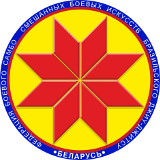 Турнир по бразильскому джиу-джитсу«Минск Open 2»ПРОТОКОЛ21 октября 2018,  Минск                                                                      NoGi, Masters,  +79,5кгГлавный судья										А.А. Воронович1Шаранков  Вячеслав1553Верхов Евгений3772Симолацер Евгений261.    62.    43.    43.    88